Dear Susan,It feels like such a long time since the last time I saw you. I know it's only been several weeks since I saw you. So far my summer has been great!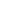 I spend my all my weekends at the beach. I am getting a nice tan and you can no longer say I am prettier than you. I have been playing lots of volleyball, surfing and building a nice collection of sea shells. Just this past weekend I took second place in a sandcastle building contest!I hope the summer's been going well for you too. There's only a month and a half left in summer vacation and after that it's back to school. Would you like to meet up some time before school starts?
Your friend,

John Austin.